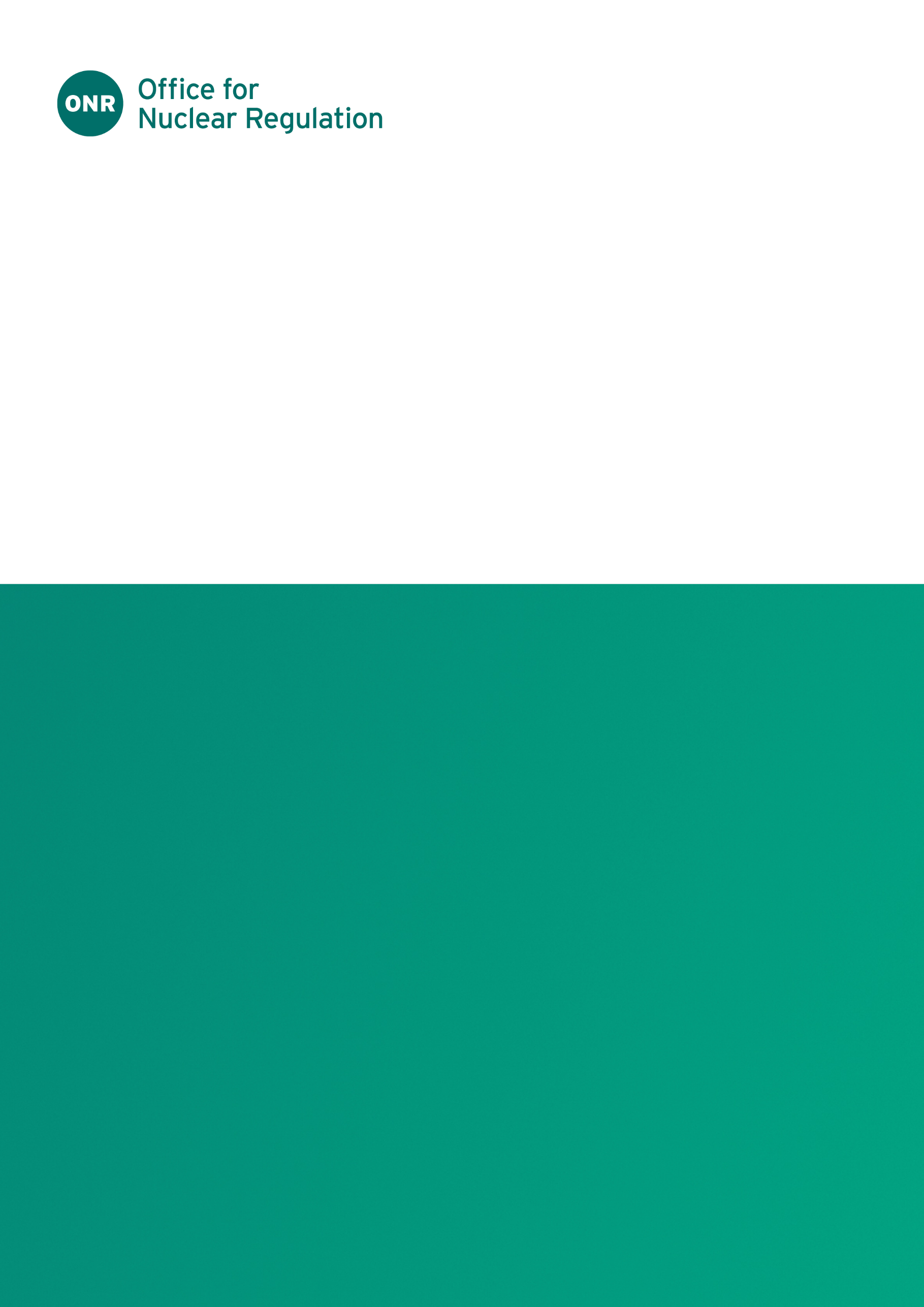 ONR Site Report - Report for period: 1 January – 31 March 2023Authored by: HPC Nominated Site InspectorApproved by: Head of HPC RegulationIssue No.: Publication Date: May 2023ONR Record Ref. No.: 2023/0029426 ForewordThis report is issued as part of ONR's commitment to make information about inspection and regulatory activities relating to the above site available to the public. Reports are distributed to members for the Community Forum and are also available on the ONR website (http://www.onr.org.uk/llc/).Site inspectors from ONR usually attend Community Forum meetings where these reports are presented and will respond to any questions raised there. Any person wishing to inquire about matters covered by this report should contact ONR.Contents1.	Inspections	42.	Routine Matters	53.	Non-Routine Matters	74.	Regulatory Activity	85.	News from ONR	96.	Contacts	9InspectionsDate(s) of InspectionThe ONR site inspectors made inspections on the following dates during the report period:3-4 January10-11 January24-26 January30 January01 February20 February7-9 March15 March20-22 March28-29 MarchRoutine MattersInspections Inspections are undertaken as part of the process for monitoring compliance with: the conditions attached by ONR to the nuclear site licence granted under the Nuclear Installations Act 1965 (NIA65) (as amended); the Energy Act 2013the Health and Safety at Work etc Act 1974 (HSWA74); and regulations made under HSWA74, for example the Ionising Radiations Regulations 2017 (IRR17) and the Management of Health and Safety at Work Regulations 1999 (MHSWR99). The inspections entail monitoring the licensee’s actions on the site in relation to incidents, operations, maintenance, projects, modifications, safety case changes and any other matters that may affect safety. The licensee is required to make and implement adequate arrangements under the conditions attached to the licence in order to ensure legal compliance. Inspections seek to judge both the adequacy of these arrangements and their implementation.In this period, routine inspections of Hinkley Point C covered the following: plant construction and/or commissioning; emergency preparedness; quality assurance and records; organisational capability, including the function of the Internal Regulator; conventional (non-nuclear) health and safety; andsecurity.Members of the public, who would like further information on ONR’s inspection activities during the reporting period, can view site Intervention Reports at www.onr.org.uk/intervention-records on our website www.onr.org.uk. Should you have any queries regarding our inspection activities, please email contact@onr.gov.uk.Other WorkONR continues its engagement with the project via regular site visits and meetings at NNB GenCo (HPC) Ltd’s offices and supplier locations across the following themes:design and safety case;organisational capability (including supply chain and quality);pre-operations;conventional health and safety and fire safety; andsecurity.These inspections provide ONR with valuable intelligence on the progress NNB GenCo (HPC) Ltd is making developing its competence and capability to manage the design, procurement, and construction of HPC. The site inspector held periodic meetings with safety representatives, to support their function of representing employees and receiving information on matters affecting their health, safety and welfare at work. Non-Routine MattersLicensees are required to have arrangements to respond to non-routine matters and events. ONR inspectors judge the adequacy of the licensee’s response, including actions taken to implement any necessary improvements. Matters and events of particular note during the period were:The investigations into the tragic fatality that occurred on site in November 2022 and the separate event at site that resulted in a worker sustaining injuries as a result of a rebar mesh wall falling continue.Regulatory ActivityONR may issue formal documents to ensure compliance with regulatory requirements. Under nuclear site licence conditions, ONR issues regulatory documents, which either permit an activity or require some form of action to be taken; these are usually collectively termed ‘Licence Instruments’ (LIs) but can take other forms. In addition, inspectors may take a range of enforcement actions, to include issuing an Enforcement Notice. There have been no such enforcement actions taken within the period of this report.Reports detailing ONR regulatory decisions can be found on the ONR website at http://www.onr.org.uk/pars/.News from ONRFor the latest news and information from ONR, please read and subscribe to our regular email newsletter ‘ONR News’ at www.onr.org.uk/onrnews.ContactsOffice for Nuclear RegulationRedgrave CourtMerton RoadBootleMerseysideL20 7HSwebsite: www.onr.org.ukemail: 	Contact@onr.gov.ukThis document is issued by ONR. For further information about ONR, or to report inconsistencies or inaccuracies in this publication please visit http://www.onr.org.uk/feedback.htm. If you wish to reuse this information visit www.onr.org.uk/copyright.htm for details. For published documents, the electronic copy on the ONR website remains the most current publicly available version and copying or printing renders this document uncontrolled.ONR Site Report – 